						RD5 DEXR (09/2019)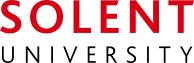 RESEARCH DEGREE: Decision of the examiners on the re-examination for degree of Master of Philosophy/ Doctor of Philosophy / Professional DoctorateIn the case of a former outcome of re-examination without viva where more than one examiner was selected to re-examine the thesis, the examiners are required to complete a joint report on this form on the outcome of the re-submitted thesis. If an agreed report cannot be submitted each examiner should make a separate report.In the case of a former outcome of re-examination with viva, the examiners are required to complete a joint report on this form on the outcome of the oral or alternative examination and the result of the examination as a whole. If an agreed report cannot be submitted, each examiner should make a separate report.The completed form must be returned to Research, Innovation & Enterprise immediately after the examination.PART A:	THE CANDIDATE (to be completed by Research, Innovation & Enterprise) 7. 	Title of submitted thesis PART B:	THE EXAMINERS (to be completed by the Examiners on the date of the examination)* The candidate may request the presence of a supervisor as an observerPART C:	REPORT ON THE RE-SUBMITTED THESIS / ORAL/ALTERNATIVE RE-EXAMINATIONAll comments and feedback given in this document must be appropriate for dissemination to the student; this document forms part of the student record and can be supplied to them following a Freedom of Information (FOI) request.PART D:	OUTCOME OF RE-SUBMISSION / RE-VIVAPlease note, these are the only outcomes permissible under Solent University’s Research Degree regulations for a re-examination of a thesis where the original outcome was ‘the candidate be re-examined subject to major amendments being made within 12 months to the thesis to the satisfaction of the examiners with or without an oral examination’.Timeframes stated are the maximum available for each outcome.15.	If outcome 14. ii or iii are selected, please specify which examiner(s) will review the required amendments here; PART E:	EXAMINATION PANEL SIGNATURES16.	Where the examiners are in agreement regarding the outcome, they should all sign below:Where the examiners are NOT in agreement regarding the outcome, each should complete and sign a separate RD5DEXR form.PART F:	OUTCOME - REVIEW OF AMENDMENTS (RESUBMISSION ONLY)NB: If viva outcome iv or v are selected the resubmitted thesis will be examined using the RD5DEXR formPlease return to Research, Innovation & Enterprise (via research.degree@solent.ac.uk) at Solent University IMMEDIATLEY AFTER THE EXAMINATION.Please note, Research, Innovation & Enterprise will formally notify the Candidate of the outcome of the examination and of any amendments required.1.	Surname/Family Name:2.	First Name(s):3.	Student ID Number:3.	Student ID Number:4.      School    Art Design & FashionBusiness, Law & CommunicationsMedia, Arts & TechnologySport, Health & Social SciencesMaritime Science & Engineering5.	Award being examined:MPhilPhDProf Doc6.	Name of any external collaborating establishment(s) (if applicable):6.	Name of any external collaborating establishment(s) (if applicable):6.	Name of any external collaborating establishment(s) (if applicable):6.	Name of any external collaborating establishment(s) (if applicable):6.	Name of any external collaborating establishment(s) (if applicable):6.	Name of any external collaborating establishment(s) (if applicable):6.	Name of any external collaborating establishment(s) (if applicable):8.	Date of examination9.	Names of those present at the re-examination / reviewing the re-submitted thesis9.	Names of those present at the re-examination / reviewing the re-submitted thesis9.	Names of those present at the re-examination / reviewing the re-submitted thesisi) 	External Examiner:ii)	External Examiner (if present):iii)	Internal Examiner (if present):iv)	Supervisor (observer – if present) *:v)	Independent Chair:The examiners are asked to report below on the outcome of the re-examination, giving a reasoned assessment of the candidate’s performance.Please refer to assessment criteria as appropriate.The examiners are asked to report below on the outcome of the re-examination, giving a reasoned assessment of the candidate’s performance.Please refer to assessment criteria as appropriate.10.	Are you satisfied that the thesis is the candidate’s own work?10.	Are you satisfied that the thesis is the candidate’s own work?11. 	Did the candidate successfully defend their thesis? (to be completed only when re-examination is ‘with viva’) 11. 	Did the candidate successfully defend their thesis? (to be completed only when re-examination is ‘with viva’) 12.	In the case of a candidate whose research was part of a collaborative project, are you satisfied that the oral examination confirmed that the candidate’s own contribution merits the award?12.	In the case of a candidate whose research was part of a collaborative project, are you satisfied that the oral examination confirmed that the candidate’s own contribution merits the award?13.	Please provide clear detail below on any requirements for amendments. The Candidate will be required to respond to these points. Examiners should note that additional requirements cannot be introduced subsequent to the re-examination. Examiners may elect to provide additional constructive feedback on the required amendments on a separate sheet subsequent to the re-examination. Feedback should be forwarded to research.degree@solent.ac.uk normally within 5 working days of the viva.13.	Please provide clear detail below on any requirements for amendments. The Candidate will be required to respond to these points. Examiners should note that additional requirements cannot be introduced subsequent to the re-examination. Examiners may elect to provide additional constructive feedback on the required amendments on a separate sheet subsequent to the re-examination. Feedback should be forwarded to research.degree@solent.ac.uk normally within 5 working days of the viva.14.	Please select the outcome which applies:14.	Please select the outcome which applies:14.	Please select the outcome which applies:The candidate be awarded the degree indicated at no.5 of this formThe candidate be awarded the degree subject to minor amendments being made to the thesis within 2 months to the satisfaction of the examiners;In the case of a PhD examination, the candidate be awarded the degree of MPhil subject to the presentation of the thesis within 6 months amended to the satisfaction of the examiners;The candidate not be awarded the degree and not be permitted to be re-examined.Signed by 
1st External Examiner:Signed by 
1st External Examiner:Print Name:Date:Signed by 
2nd External Examiner (if present):Signed by 
2nd External Examiner (if present):Print Name:Date:Signed by 
Internal Examiner (if present):Signed by 
Internal Examiner (if present):Print Name:Date:Date of Re-submission:Date of Re-submission:17.	To be completed by the examiner(s) designated at point 15, if Viva outcome 14. ii or iii are selected above. Please select the outcome which applies:17.	To be completed by the examiner(s) designated at point 15, if Viva outcome 14. ii or iii are selected above. Please select the outcome which applies:17.	To be completed by the examiner(s) designated at point 15, if Viva outcome 14. ii or iii are selected above. Please select the outcome which applies:17.	To be completed by the examiner(s) designated at point 15, if Viva outcome 14. ii or iii are selected above. Please select the outcome which applies:17.	To be completed by the examiner(s) designated at point 15, if Viva outcome 14. ii or iii are selected above. Please select the outcome which applies:17.	To be completed by the examiner(s) designated at point 15, if Viva outcome 14. ii or iii are selected above. Please select the outcome which applies:17.	To be completed by the examiner(s) designated at point 15, if Viva outcome 14. ii or iii are selected above. Please select the outcome which applies:17.	To be completed by the examiner(s) designated at point 15, if Viva outcome 14. ii or iii are selected above. Please select the outcome which applies:The candidate be awarded the degree of Master of Philosophy/Doctor of Philosophy (delete as appropriate)The candidate not be awarded the degree and not be permitted to be re-examined	The candidate be awarded the degree of Master of Philosophy/Doctor of Philosophy (delete as appropriate)The candidate not be awarded the degree and not be permitted to be re-examined	The candidate be awarded the degree of Master of Philosophy/Doctor of Philosophy (delete as appropriate)The candidate not be awarded the degree and not be permitted to be re-examined	The candidate be awarded the degree of Master of Philosophy/Doctor of Philosophy (delete as appropriate)The candidate not be awarded the degree and not be permitted to be re-examined	The candidate be awarded the degree of Master of Philosophy/Doctor of Philosophy (delete as appropriate)The candidate not be awarded the degree and not be permitted to be re-examined	The candidate be awarded the degree of Master of Philosophy/Doctor of Philosophy (delete as appropriate)The candidate not be awarded the degree and not be permitted to be re-examined	The candidate be awarded the degree of Master of Philosophy/Doctor of Philosophy (delete as appropriate)The candidate not be awarded the degree and not be permitted to be re-examined	The candidate be awarded the degree of Master of Philosophy/Doctor of Philosophy (delete as appropriate)The candidate not be awarded the degree and not be permitted to be re-examined	The candidate be awarded the degree of Master of Philosophy/Doctor of Philosophy (delete as appropriate)The candidate not be awarded the degree and not be permitted to be re-examined	The candidate be awarded the degree of Master of Philosophy/Doctor of Philosophy (delete as appropriate)The candidate not be awarded the degree and not be permitted to be re-examined	The candidate be awarded the degree of Master of Philosophy/Doctor of Philosophy (delete as appropriate)The candidate not be awarded the degree and not be permitted to be re-examined	The candidate be awarded the degree of Master of Philosophy/Doctor of Philosophy (delete as appropriate)The candidate not be awarded the degree and not be permitted to be re-examined	The candidate be awarded the degree of Master of Philosophy/Doctor of Philosophy (delete as appropriate)The candidate not be awarded the degree and not be permitted to be re-examined	The candidate be awarded the degree of Master of Philosophy/Doctor of Philosophy (delete as appropriate)The candidate not be awarded the degree and not be permitted to be re-examined	Signed by Designated Examiner:Signed by Designated Examiner:Signed by Designated Examiner:Print Name:Date: